CORONA-INFEKTIONEN IN DEUTSCHLAND – 
DIAGRAMME Für ein wissenschaftliches 
poster ERSTELLEN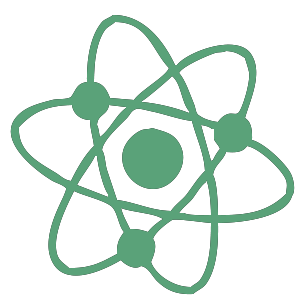 Katrin Fritsch & Katrin ZscheileDiagramme bieten die Möglichkeit, Daten in übersichtlicher Form zu präsentieren. Anhand der Entwicklung der weltweiten Pandemie durch das Corona-Virus lernen die Schüler*innen, aus Datensätzen Diagramme zu erstellen, indem sie mediale Werkzeuge nutzen. Die Diagramme sowie erworbenes Wissen zum Corona-Virus werden dann in Form eines wissenschaftlichen Posters dargestellt. Zudem wird das Phänomen der Verbreitung von Falschinformationen rund um das Corona-Virus thematisiert.  ZUORDNUNG ZU DEN STANDARDSHINWEISE Die Unterrichtsidee lässt sich in das Themenfeld Gesundheit – Krankheit einordnen. Bereits erworbenes Wissen zu Viren, zum Immunsystem, zum Verlauf von Infektionskrankheiten und zu einer möglichen Immunisierung kann auf das Corona-Virus/die Corona-Pandemie angewendet und vertieft werden.Außerdem betätigen sich die Schüler*innen als Faktenchecker und setzen sich so mit dem Phänomen auseinander, dass rund um das Corona-Virus Falschinformationen in Umlauf gebracht werden. Durch zwei unterschiedlich differenzierte Arbeitsblätter bzw. Aufgabenstellungen wird die Heterogenität der Lerngruppe berücksichtigt.BAUSTEINE FÜR DEN UNTERRICHTLiteratur, Links und EMPFEHLUNGENInformationen zu den unterrichtsbausteinen Standards im Basiscurriculum Medienbildungdie Glaubwürdigkeit und Wirkung von Informationsquellen kritisch beurteilen (G)Medientechnik einschließlich Hard- und Software unter Verwendung von Anleitungstexten oder Tutorials handhaben (G)Textverarbeitung sowie Grafik- und Bildbearbeitung […] anwenden (G)unter Nutzung erforderlicher Technologien (multi-)mediale Produkte einzeln und in der Gruppe herstellen (G)die Möglichkeiten und Methoden medialer Manipulation exemplarisch analysieren (G)Standards im Fachvorgegebene Verfahren der Mathematik beim Umgang mit […] Diagrammen und Tabellen anwenden (F/G)die Seriosität und fachliche Relevanz von Informationen in verschiedenen Medien bewerten/hinterfragen (G/H)die Aussagekraft von Darstellungen bewerten und hinterfragen (H)naturwissenschaftliche Sachverhalte adressaten- und sachgerecht in verschiedenen Darstellungsformen erklären (G/H)Thema / SchwerpunktMethode und InhaltMaterialien und TippsVorab zu thematisierende Themen und InhalteVerlauf einer Virusinfektion auf zellulärer EbeneEigenschaften von Corona-VirenInfektionswegeEntstehung von Epidemien/PandemienSchutzmaßnahmen Artikel „Das Virus mit dem „Heiligenschein“ – ein Update!“:  https://s.bsbb.eu/cq Verschiedener Diagrammtypen charakterisierenDie Schüler*innen charakterisieren (Variante A) bzw. informieren sich zu verschiedenen Diagrammtypen (Variante B). Arbeitsblatt Variante A (Aufgabe 1): https://s.bsbb.eu/cn Arbeitsblatt Variante B (Aufgabe 1): https://s.bsbb.eu/co Im Arbeitsblatt Variante B sind zusätzlich Informationen und Abbildungen der Diagrammtypen enthalten.Corona: Neuinfektionen und Todesfälle in einem Tabellenkalkulationsprogramm erfassenDie Schüler*innen importieren die .csv-Datei mit den vorgegebenen Zahlenwerten des Offenen Datenportals der Europäischen Union zu den Neuinfektionen und Todesfällen der Corona-Erkrankung in eine Tabelle. Arbeitsblatt Variante A & B (Aufgabe 2): Auf dem Arbeitsblatt Variante B sind zusätzliche Hilfen verlinkt. Importierbare .csv-Datei mit den Zahlenwerten des Offenen Datenportals der Europäischen Union zu den Neuinfektionen und Todesfällen: https://s.bsbb.eu/cjDie .csv-Datei lässt sich mit jeder Tabellenkalkulationssoftware öffnen und bearbeiten. Die Datei wird geöffnet, indem vorher als Dateityp .csv eingestellt wird. Tabellenkalkulationssoftware, 
z. B.: Excel, LibreOffice Calc, EtherCalcPassenden Diagrammtyp zur Darstellung von Krankheits- und/oder Todesfällen auswählenDie Schüler*innen entscheiden sich für passende Diagrammtypen, mit denen sie folgende Daten abbilden können:KrankheitsfälleTodesfälleKrankheits- und Todesfälle gemeinsamArbeitsblatt Variante A & B (Aufgabe 3)Diagramme beschreiben und erklärenDie Schüler*innen beschreiben ihre Diagramme hinsichtlich ihrer wichtigsten Aussagen, z. B.: Lassen sich aus den Diagrammen zeitliche Entwicklungen/Trends ableiten?Zudem sollen die im Diagramm dargestellten Sachverhalte unter Einbeziehung möglicher Ursachen und Folgen erklärt werden.Arbeitsblatt Variante A & B (Aufgabe 4)Auf dem Arbeitsblatt Variante B ist zusätzlich eine Schrittfolge für die Beschreibung der Diagramme enthalten.Diagrammtyp und dessen Eignung bewertenDie Schüler*innen bewerten die Eignung des gewählten Diagrammtyps entlang folgender Fragestellungen: Ist die Darstellung für sich allein verständlich (einfach, übersichtlich etc.)?Reicht die Genauigkeit der Darstellung aus?Werden Sachverhalte durch die Darstellung verzerrt / manipuliert / gefälscht?Arbeitsblatt Variante A & B (Aufgabe 5)Ergebnisse in Form eines 
wissenschaftlichen Posters
präsentierenMit einer Mitschülerin oder einem Mitschüler werden wissenschaftliche Poster nach festgelegten Kriterien entwickelt.Die Poster werden für einen Gallery Walk ausgedruckt und gegenseitig nach den festgelegten Kriterien bewertet. Arbeitsblatt Variante A & B (Aufgabe 6)Auf beiden Arbeitsblättern sind eine Handreichung und zwei Video-Tutorials verlinkt.Präsentationssoftware, mit der ein Poster erstellt werden kannHandreichung – ein wissenschaftliches Poster gestalten: https://s.bsbb.eu/ck Aufbau/Gestaltung eines Posters: https://youtu.be/jlCn1dblCw8 Ein Poster mit PowerPoint anfertigen: https://youtu.be/6mf1GSIbHzE  Kriterien können u.a. aus der Handreichung abgeleitet werden.Mögliche Erweiterung: Zwischen Wissenschaft, Halbwahrheiten und Falschinformationen – der Coronavirus-FaktencheckNachdem die Schüler*innen wissenschaftlich gearbeitet haben, kann nun der Frage nachgegangen werden, warum wer wie Halbwahrheiten und Falschinformationen veröffentlicht und welche Rolle die Sozialen Medien hierbei spielen.Die Schüler*innen studieren dazu ausgewählte Faktenchecks, diskutieren das warum/wer/wie und erläutern die Vorgehensweise von Faktencheckern am Beispiel von CORRECTIV. Coronavirus-Faktenchecks von CORRECTIV: https://s.bsbb.eu/cl Unterrichtsmaterialien „Fake News, Verschwörungsmythen und Desinformation in den Zeiten der Corona-Pandemie“:  https://s.bsbb.eu/cp Vertiefungsmöglichkeiten (z. B. im Fach Politische Bildung): Fake News erkennen leicht gemacht: https://s.bsbb.eu/6nGood News Bad News Fake News: https://s.bsbb.eu/6lZuordnung zu den Standards des Basiscurriculums Sprachbildunggrafische Darstellungen interpretieren und bewerten (G)Sachverhalte und Abläufe veranschaulichen, erklären und interpretieren (G)Beobachtungen und Betrachtungen (z. B. Vorgang, Abbildung, Bild, Objekt und Modell) beschreiben und erläutern (G)zu einem Sachverhalt oder zu Texten Stellung nehmen (G)Hypothesen formulieren und begründen (G)Zuordnung zu den übergreifenden ThemenGesundheitsförderungNachhaltige Entwicklung / Lernen in globalen ZusammenhängenAngerer, Boris & Mätschke, Christian (2019). Fake News erkennen leicht gemacht. https://bildungsserver.berlin-brandenburg.de/17184 (abgerufen: 27.01.2021).CORRECTIV – Recherchen für die Gesellschaft. Coronavirus-Faktenchecks: Diese Behauptungen hat CORRECTIV geprüft. https://correctiv.org/faktencheck/hintergrund/2021/11/23/coronavirus-faktenchecks-diese-behauptungen-hat-correctiv-geprueft (abgerufen: 29.11.2021).European Centre For Disease Prevention And Control (2021). https://data.europa.eu/euodp/de/data/dataset/covid-19-coronavirus-data/resource/260bbbde-2316-40eb-aec3-7cd7bfc2f590 (abgerufen: 27.01.2021).Fachhochschule Nordschweiz/Pädagogische Hochschule. Ein wissenschaftliches Poster gestalten. https://www.schreiben.zentrumlesen.ch/myUploadData/files/schreibberat-poster-gestalten.pdf (abgerufen: 27.01.2021). Friedrich-Verlag. Das Virus mit dem „Heiligenschein“ – ein Update! https://www.friedrich-verlag.de/biologie/humanbiologie/bakterien-und-viren-unterrichtsmaterial-krankheitserreger-coronavirus (abgerufen: 27.01.2021).  Landesbildungsserver Baden-Württemberg. Fake News, Verschwörungsmythen und Desinformation in den Zeiten der Corona-Pandemie. https://www.schule-bw.de/themen-und-impulse/medienbildung/lernmaterial/fakenews (abgerufen: 27.01.2021).Niedersächsisches Landesinstitut für schulische Qualitätsentwicklung (NLQ, 2019). Good News Bad News Fake News – Interaktive Lernbausteine. https://apps.medienberatung.online/news (abgerufen: 27.01.2021).Wilmas Tutorials. Ein Poster erstellen: Aufbau und Gestaltung eines Posters. https://youtu.be/jlCn1dblCw8 (abgerufen: 27.01.2021).Wilmas Tutorials. Poster erstellen mit PowerPoint. https://youtu.be/6mf1GSIbHzE (abgerufen: 27.01.2021).Begleitende Hinweisbroschüre: https://s.bsbb.eu/hinweise Unterrichtsbausteine für alle Fächer im Überblick: https://s.bsbb.eu/ueberblick Tutorials zu den in den Unterrichtsbausteinen genutzten digitalen Tools: https://s.bsbb.eu/tools